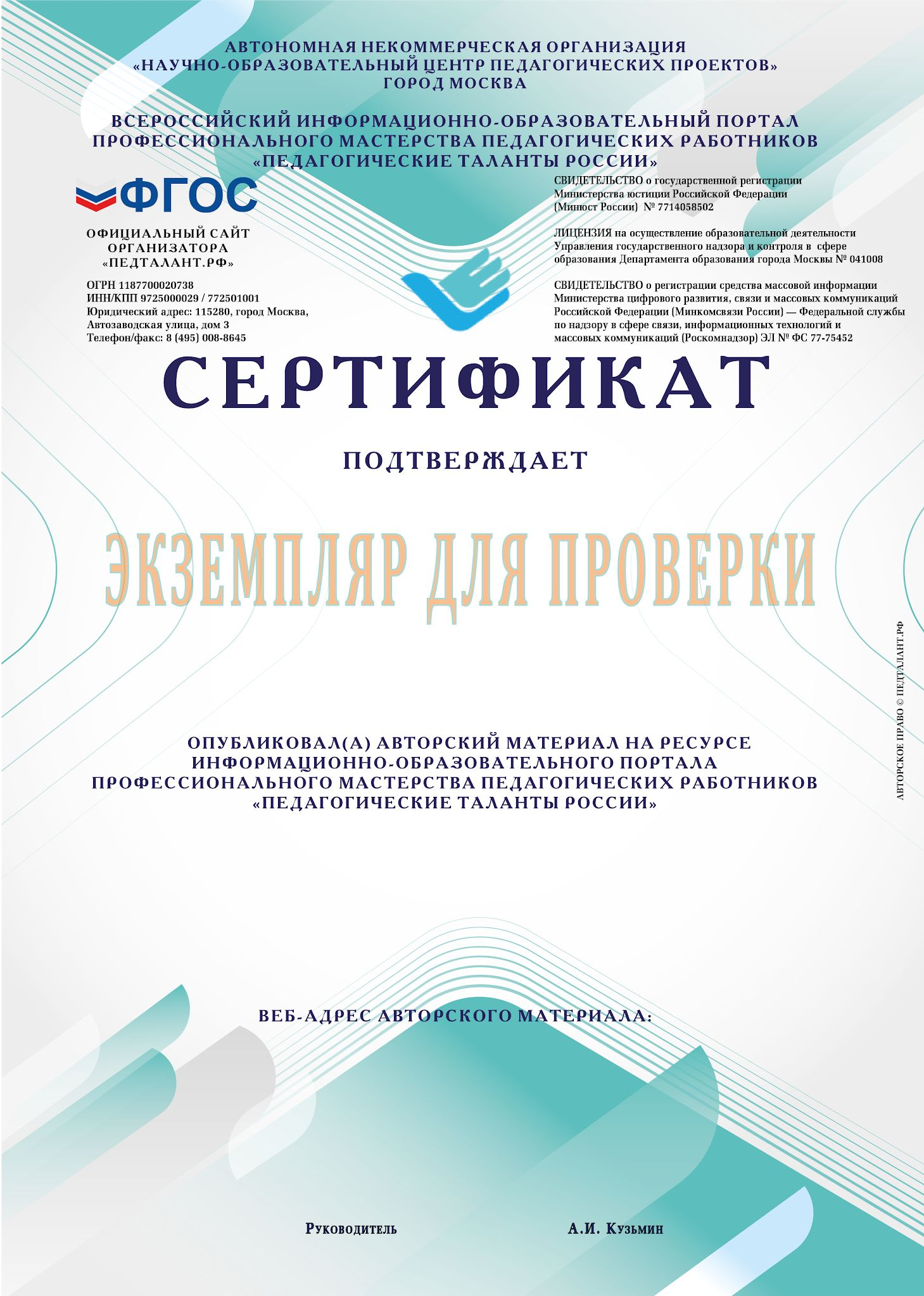 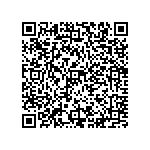 ПС №19832Червякова Ольга Яковлевна воспитательМКДОУ детский сад № 10 города ТатарскРабочая программа по финансовой грамотности«Азбука математики и финансов»https://педталант.рф/червякова-о-я-рабочая-программа/04.09.2022